Kolbenring-Stoßspiel: Video 1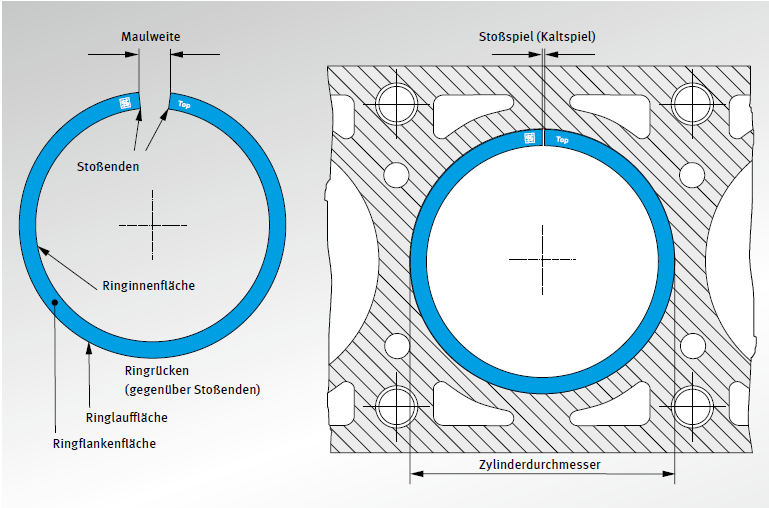 Der Abstand der Kolbenringenden bei eingebautem Kolben wird als Stoßspiel oder Kaltspiel bezeichnet. Die Größe dieses Maßes ist ent- scheidend abhängig vom Zylinder- durchmesser. Bei zu geringem Spiel führt ein Zusammenstoßen der Ring- enden bzw. Stoßenden in einem betriebswarmen Motor zum Bruch des Ringes. Zu großes Spiel bedeutet Leistungsverlust.                     Arbeitshinweise:  Video 2                                                                                 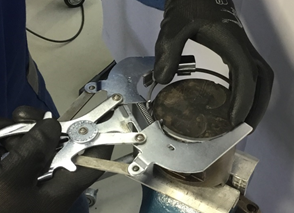 Das Auf- u. Abziehen der Kolbenringe erfolgt immer mit einer Kolbenringzange. Unnötiges Auf- u. Abziehenverursacht übermäßiges Spreizen, dies führt zu einer bleibenden Verformung und damit zu einer geringeren Abdichtung. Kolbenringe werden im Kolben eingebaut geliefert. Sollen einzelne Kolbenringe eingesetzt werden, so ist auf den richtigen Ringtyp zu achten und dass die mit Top oder oben bezeichnete Ringflanke gegen den Kolbenboden zeigt. Zusätzlich ist auf gleichmäßigenVersatz der Kolbenringstöße zu achten.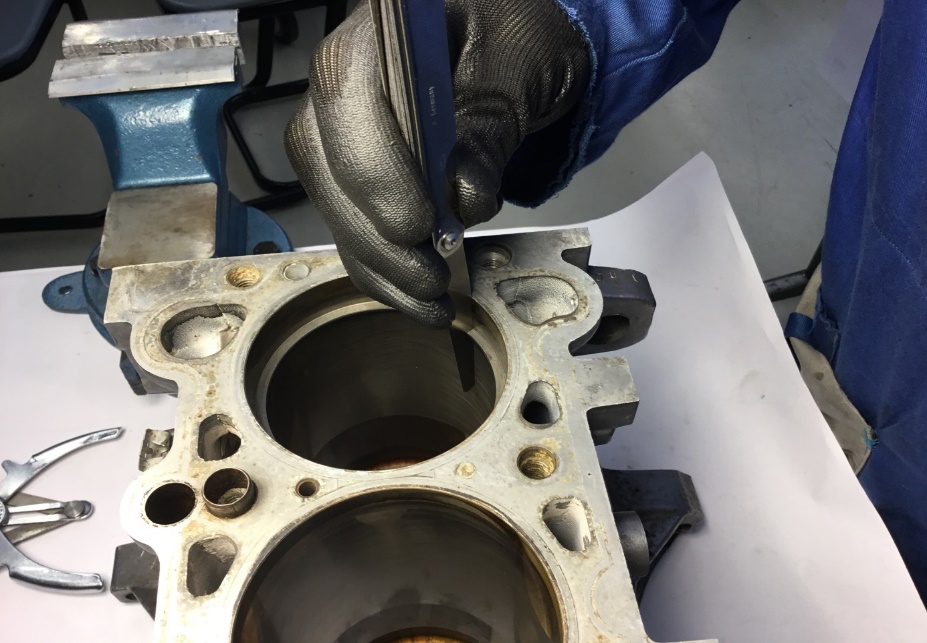 Zur Messung des Stoßspiels muss sich der Kolbenring im Zylinder senkrecht zur Zylinderwand befinden. Das Stoßspiel wird mit einer Fühlerlehre gemessen und kann je nach der Größe des Zylinders 0,15 bis 0,9mm betragen.Zur Messung des Höhenspiels (axiales Spiel) 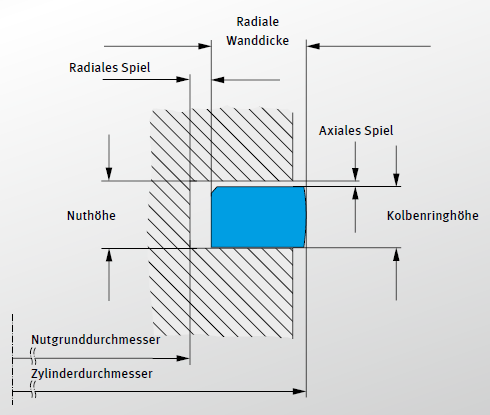 müssen die Kolbenringe zuvor ausgebaut und die Kolbenringnuten gereinigt werden. Der Abstand zwischen Kolbenringnut und Kolbenringflanke wird als Höhenspiel bezeichnet. Das Höhenspiel wird mit einer Fühlerlehre gemessen und kann je nach der Größe des Kolbendurchmessers 0,02 bis 0,04mm betragen.Ein zu großes Höhenspiel führt zum Pumpen und Verkanten des Kolbenrings in seiner Nut. Dies führt zu Verbrennungsrückständen im Verbrennungsraum, sowie übermäßigem Verschleiß an den Kolbenring-laufflächen und am Zylinder.BPKName:Klasse:Datum:Lernfeld:     2Blatt:Kolbenringe-Demontage u. Verschleißprüfung 2Kolbenringe-Demontage u. Verschleißprüfung 2Kolbenringe-Demontage u. Verschleißprüfung 2Kolbenringe-Demontage u. Verschleißprüfung 2Kolbenringe-Demontage u. Verschleißprüfung 2Kolbenringe-Demontage u. Verschleißprüfung 2